Regional Workshop on Improving Information and Capacity for More Effective Protected Area Management and Governance in the Pacific11-15 June 2018, Tanoa Tusitala HotelApia, Samoa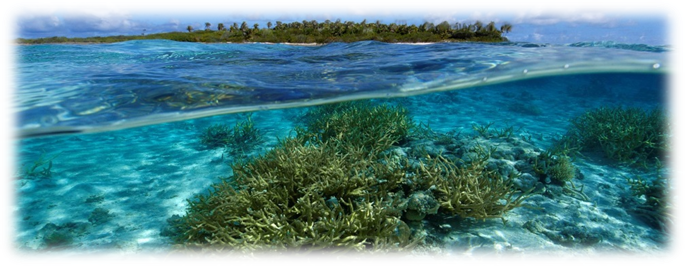 Workshop Objectives:Provide information about the second phase of the Biodiversity and Protected Area Management Programme BIOPAMA - its objectives, benefits to countries, expected results and main activities and involvement by countries and organisations.Engage with stakeholders and partners about priority needs and opportunities for improving data gathering, assessment of data and information and capacity development for decision making and effective management and governance of protected areas.Demonstrations of the Pacific Islands Protected Area Portal PIPAP (managed by SPREP in collaboration with the European Commission – Joint Research Centre and UNEP World Conservation Monitoring Centre) and other relevant web-based information tools for protected area planning and management.Provide general information about the BIOPAMA Action Component and identify national and local priorities that could guide decisions for investments through grant making (managed by IUCN).## END ##Sunday 10th June 2018, Tanoa HotelSunday 10th June 2018, Tanoa HotelTimeSession2:00pm – 4:00pmRegistration opportunity for workshop participants DAY ONEMonday 11th June, 2018, Tanoa HotelDAY ONEMonday 11th June, 2018, Tanoa HotelTimeSession8:00am – 8:30amRegistration8:30am – 9:15amOfficial OpeningBlessing for successful workshop – Susuga Rev. Taumafai Komiti, Methodist Church, Apia.Address by Stuart Chape, Acting Director General, SPREPAddress by Mason Smith, Regional Director, IUCN Oceania Regional Office  Address by Stephen Peedell, European Commission – Joint Research Centre Address by Edmund Jackson, Programme Officer Environment and Climate Change, ACP SecretariatOpening welcome address by Afiogi Taefu Lemi Taefu, Hon. Associate Minister, Ministry of Natural Resources and Environment, Government of Samoa9:15am – 9:30amIntroduction to the workshop participant profile and workshop housekeeping 9:30am –10:00amSession 1Introduction to the Biodiversity and Protected Area Management Programme 2017 – 202310:00am –10:15amGroup photo10:15am – 10:45amMORNING TEA10:45am – 11:10amSession 2: Workshop objectives, programme outline, expectations11:10am – 11:30amSession 3:Protected Areas in the Pacific – setting the scene11:30am – 12:30pmSession 4: A conversation with the BIOPAMA regional implementing partners  12:30pm – 1:30pmLUNCH1:30pm – 2:00pmSession 5: Country case studyLarge marine protected areas – the Cook Islands’ experience 2:00pm – 3:30pmSession 6:Panel Discussion – protected area types, circumstances and needs in the Pacific.3.30pm – 3:50pmAFTERNOON TEA3:50pm – 4.50pmSession 7:International support initiatives for protected areas – CBD, WCPA, UNEP WCMC4:50pm – 5:00pmConclusion to Day One5:15pm – 6:15pmSide Events6:30pmEvening Cocktail EventDAY TWOTuesday 12th June, 2018, Tanoa HotelDAY TWOTuesday 12th June, 2018, Tanoa HotelTimeSession8:30 am – 8:45amPlenary:Recap of Day One and overview of sessions for Day Two8:45am – 9:15amSession 1: Country case study Palau’s Protected Area Network 9:15am – 10:30amSession 2: Interactive session – needs, priorities and aspirations for enhancing protected area governance and management  10:30am –11:00amMORNING TEA11:00 – 11:15Report back from session 211:15am–12:30pmSession 3: Pacific Islands Protected Area Portal – overview, demonstrations and case study 12.30pm – 1.30pmLUNCH1:30am – 2.30pmSession 3: continuedPacific Islands Protected Area Portal – demonstrations and practical applications2:30am – 3.30pmSession 4: BIOPAMA Action Component 3.30pm – 3:50pmAFTERNOON TEA3:50pm – 4:30pmSession 4: continuedBIOPAMA Action Component 4:30pm – 4:50pmPlenary Summary of Day Two - Sessions 3 and 4 4:50pm – 5:00pmInstructions concerning the field trip on Wednesday5:15pm – 6:15pmSide Events DAY THREEWednesday 13th June, 2018, Tanoa Hotel and Upolu IslandDAY THREEWednesday 13th June, 2018, Tanoa Hotel and Upolu IslandTimeSession8.30am – 9:00amSession 1:Country case study Samoa’s experiences with protected area management9.00am –5.00pmFIELD TRIPHosted by Samoa Ministry of Natural Resources and Environment (MNRE) and SPREPDAY FOURThursday 14th June, 2018, Tanoa HotelDAY FOURThursday 14th June, 2018, Tanoa HotelTimeSession9:00am – 9:45amSession 1: Field trip observations – interactive session 9:45am – 10:15amSession 2: Country Case Study – the Solomon Islands’ experience with managing protected areas 10:15am – 10:30amSession 3:Recap of Day Two and introduction to sessions for Day Four10.30am – 11:00amMORNING TEA11:00am – 12:30pmSession 4: Information systems for protected and conserved areas 12:30pm – 1:30pmLUNCH1:30pm – 3:00pmSession 5: The World Database on Protected Areas (WDPA): Supporting Pacific countries in reporting on protected and conserved areas 3.00pm – 3:20pmAFTERNOON TEA3:20pm – 5:00pmSession 6:Tools for assessing Protected Area Management Effectiveness and Governance, including country case study from Papua New Guinea5:15 – 6:30Pacific Islands Roundtable for Nature ConservationMaCBIO reports launchInternational Year of Coral reefsDAY FIVEFriday 15th June, 2018, Tanoa HotelDAY FIVEFriday 15th June, 2018, Tanoa HotelTimeSession9:00am – 9.15amPlenary: Recap of Day Four and introduction to sessions for Day Five 9:15am – 10.15amSession 1: Country Case Study – the Kiribati experience with managing protected areas9:15am – 10.30amSession 2:Protected areas information data bases - final observations, questions, discussions and actions confirmed 10:30am – 11:00amMORNING TEA11:00am – 12:15pmSession 3: BIOPAMA Action Component - final observations, questions and discussions 12:15pm – 12:30pmSession 4:Summary of Day Five - Sessions 2 and 312:30pm – 1:30pmLUNCH1:30pm – 2:30pmPlenary: Workshop conclusion – next steps and timelines, final remarks, other issuesVotes of thanks Workshop closure2:30pm onwardsInformal end-of-workshop Talanoa invitation to all participants to be provided at Tanoa Tusitala Hotel 